Matrice delle revisioniProcedura di Valutazione dei Rischi e delle Opportunità:1. Identificazione delle Parti Interessate:Elencare tutte le parti interessate coinvolte nei processi o progetti specifici. Queste possono includere dipendenti, clienti, fornitori, autorità regolatorie e altre entità rilevanti.2. Definizione degli Obiettivi:definire gli obiettivi del progetto, del processo o dell'attività in questione. Gli obiettivi dovrebbero essere specifici, misurabili, realistici, e limitati nel tempo (SMART).3. Identificazione dei Rischi:il team responsabile (o altre figure chiave) identificano i potenziali rischi associati agli obiettivi. Questi rischi possono includere fattori come risorse insufficienti, cambiamenti normativi, errori umani, problemi tecnologici, etc.4. Valutazione dei Rischi:Assegnare una probabilità e un impatto a ciascun rischio identificato. È possibile utilizzare una scala numerica o una rappresentazione grafica per quantificare la probabilità e l'entità dell'impatto.5. Classificazione dei Rischi:Classificare i rischi in base alla loro gravità, concentrandosi su quelli che hanno il potenziale maggiore di impatto sull'organizzazione.6. Identificazione delle Opportunità:Analogamente ai rischi, identificarre le opportunità che possono derivare dal raggiungimento degli obiettivi. Queste potrebbero includere miglioramenti dei processi, nuove partnership, risparmi di costi, ecc.7. Valutazione delle Opportunità:Assegnare una probabilità e un impatto a ciascuna opportunità identificata. Valutare come queste opportunità possono contribuire positivamente al raggiungimento degli obiettivi.8. Classificazione delle Opportunità:Classificare le opportunità in base alla loro importanza e al loro impatto positivo sull'organizzazione.9. Sviluppo di Strategie di Mitigazione e Sfruttamento:Per i rischi, sviluppare strategie di mitigazione per ridurre la probabilità e/o l'impatto. Per le opportunità, sviluppare strategie di sfruttamento per massimizzare i benefici.10. Monitoraggio Continuo:Implementare un sistema di monitoraggio continuo per valutare l'efficacia delle strategie di mitigazione e sfruttamento. Aggiornare le valutazioni dei rischi e delle opportunità se necessario.11. Comunicazione e Formazione:Comunicare ai membri della dirigenza e alle parti interessate le valutazioni dei rischi e delle opportunità, insieme alle strategie di gestione adottate. Assicurandosi che il personale sia formato sulle procedure e le pratiche associate.12. Revisione Periodica:Periodicamente, rivedere e aggiornare la valutazione dei rischi e delle opportunità per garantire che sia allineata agli obiettivi organizzativi in evoluzione.ITCG CERBONIITCG CERBONIPROCEDURA 011PROCEDURA 011IF_P_011IF_P_011IF_P_011ITCG CERBONIITCG CERBONIPROCEDURA 011PROCEDURA 011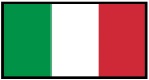 PROCEDURA PER LA VALUTAZIONE RISCHI ED OPPORTUNITÀPROCEDURA PER LA VALUTAZIONE RISCHI ED OPPORTUNITÀPROCEDURA PER LA VALUTAZIONE RISCHI ED OPPORTUNITÀPROCEDURA PER LA VALUTAZIONE RISCHI ED OPPORTUNITÀRev.  00Data: 05/12/2023Rev.  00Data: 05/12/2023Pag.    1/3REVISIONEDATAPREPARATACONTROLLATAAPPROVATAAPPROVATAAPPROVATA        PROCESS OWNER PROPRIETARIO REFERENTE DEL PROT.        PROCESS OWNER PROPRIETARIO REFERENTE DEL PROT.SCOPOSCOPOFIELD OF APPLICATIONCAMPO DI APPLICAZIONE STANDARD STANDARD R.Q. Arch. Valentina TecceR.Q. Arch. Valentina TecceISO 9001:15ISO 9001:15DATA DI PRIMA EMISSIONEDATA DI PRIMA EMISSIONEVISTO PRIMA EMISSIONE (R.Q.) VISTO PRIMA EMISSIONE (R.Q.) APPROVAZIONE DIREZIONEAPPROVAZIONE DIREZIONEAPPROVAZIONE DIREZIONE05.12.202305.12.202305.12.202305.12.2023Prof.ssa Valentina TecceProf.ssa Valentina TecceDirigente Scolastica Prof.ssa Alessandra Rando                                            Dirigente Scolastica Prof.ssa Alessandra Rando                                            Dirigente Scolastica Prof.ssa Alessandra Rando                                            INDICE DI REVISIONEDATA DI revisioneVISTO PER EMISSIONE       (Rappr. della Direzione)SEGNALAZIONE TIPO MODIFICASEGNALAZIONE TIPO MODIFICADATA        DECORRENZA MODIFICAAPPROVAZIONE DIREZIONE1234